ESPACE MICHEL FREROT THAON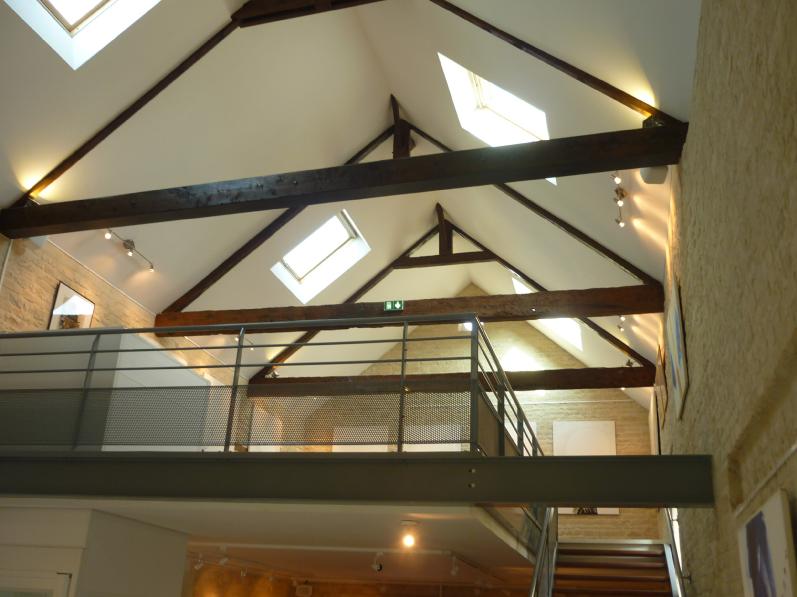 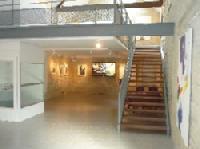 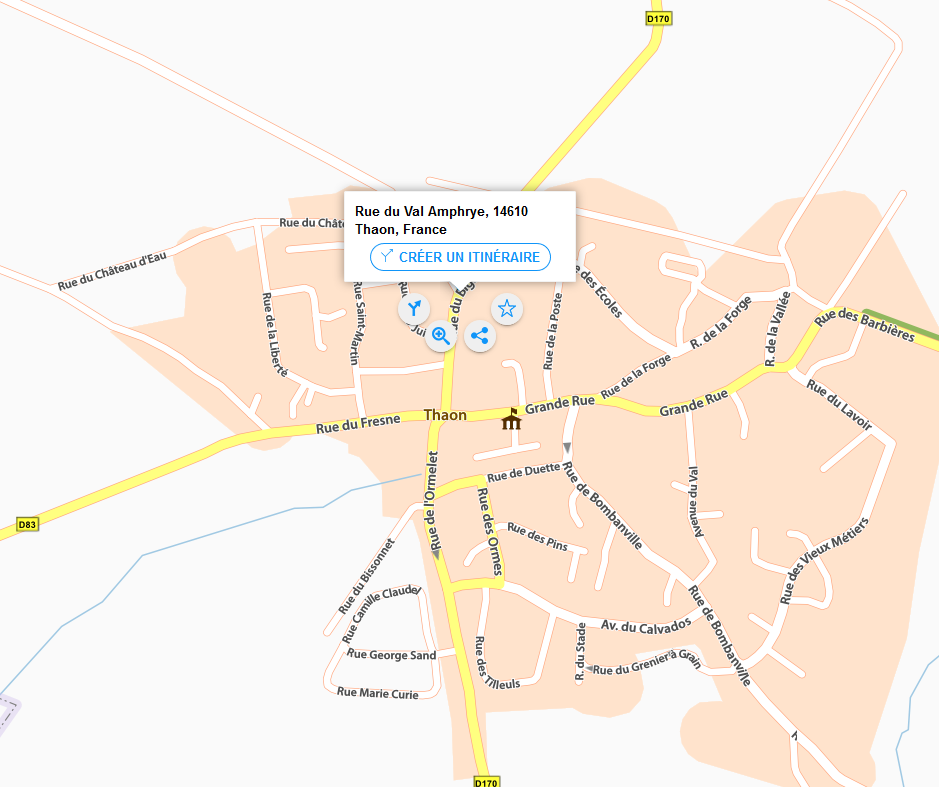 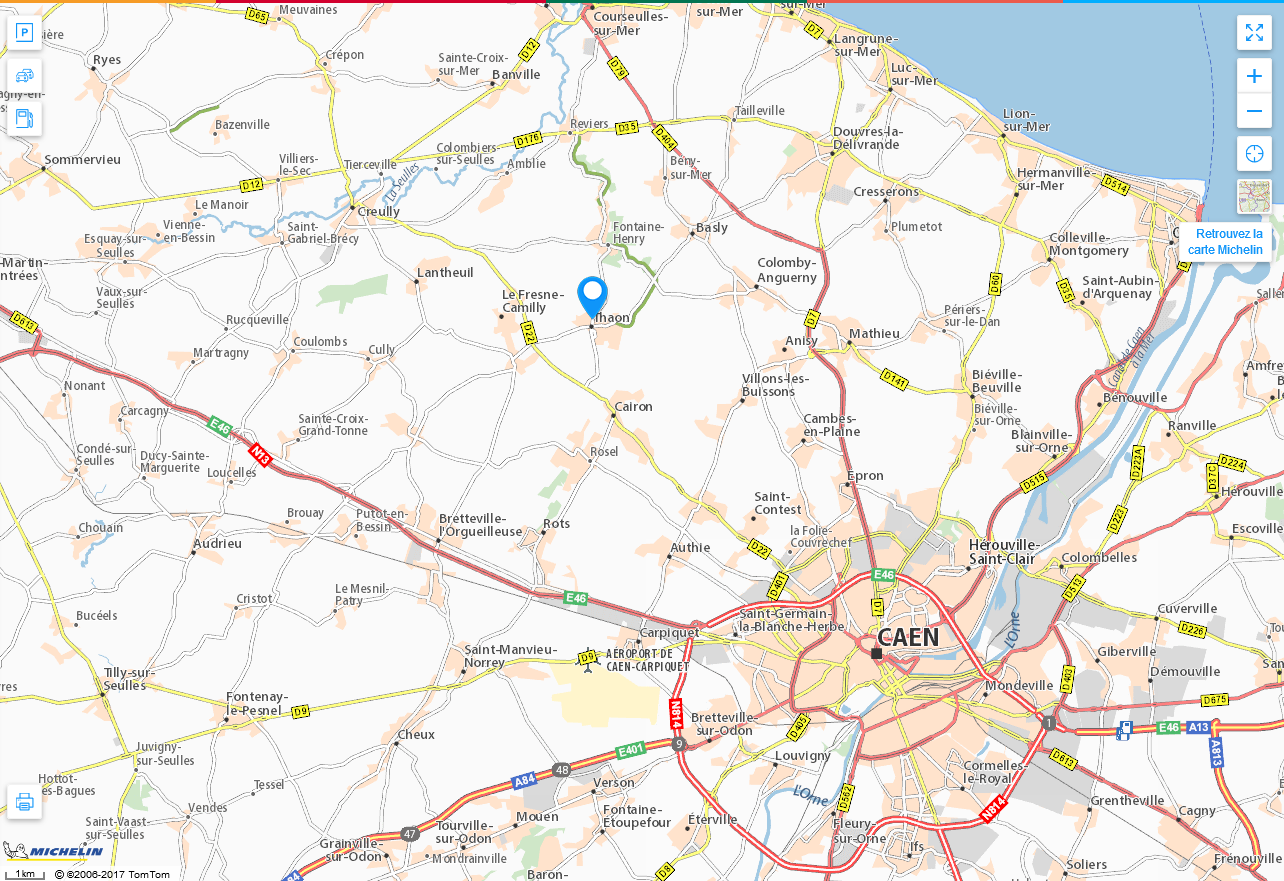 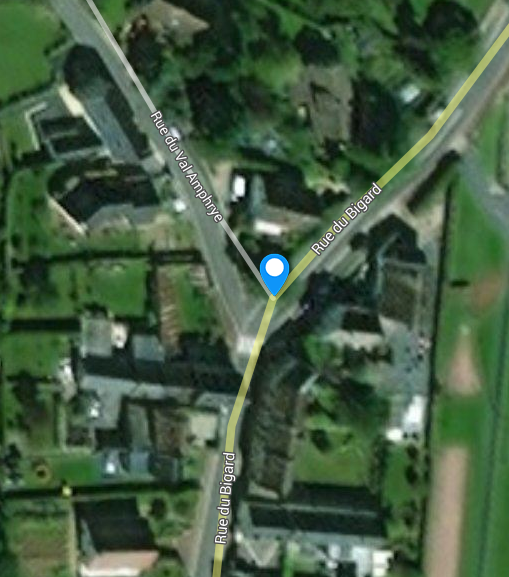 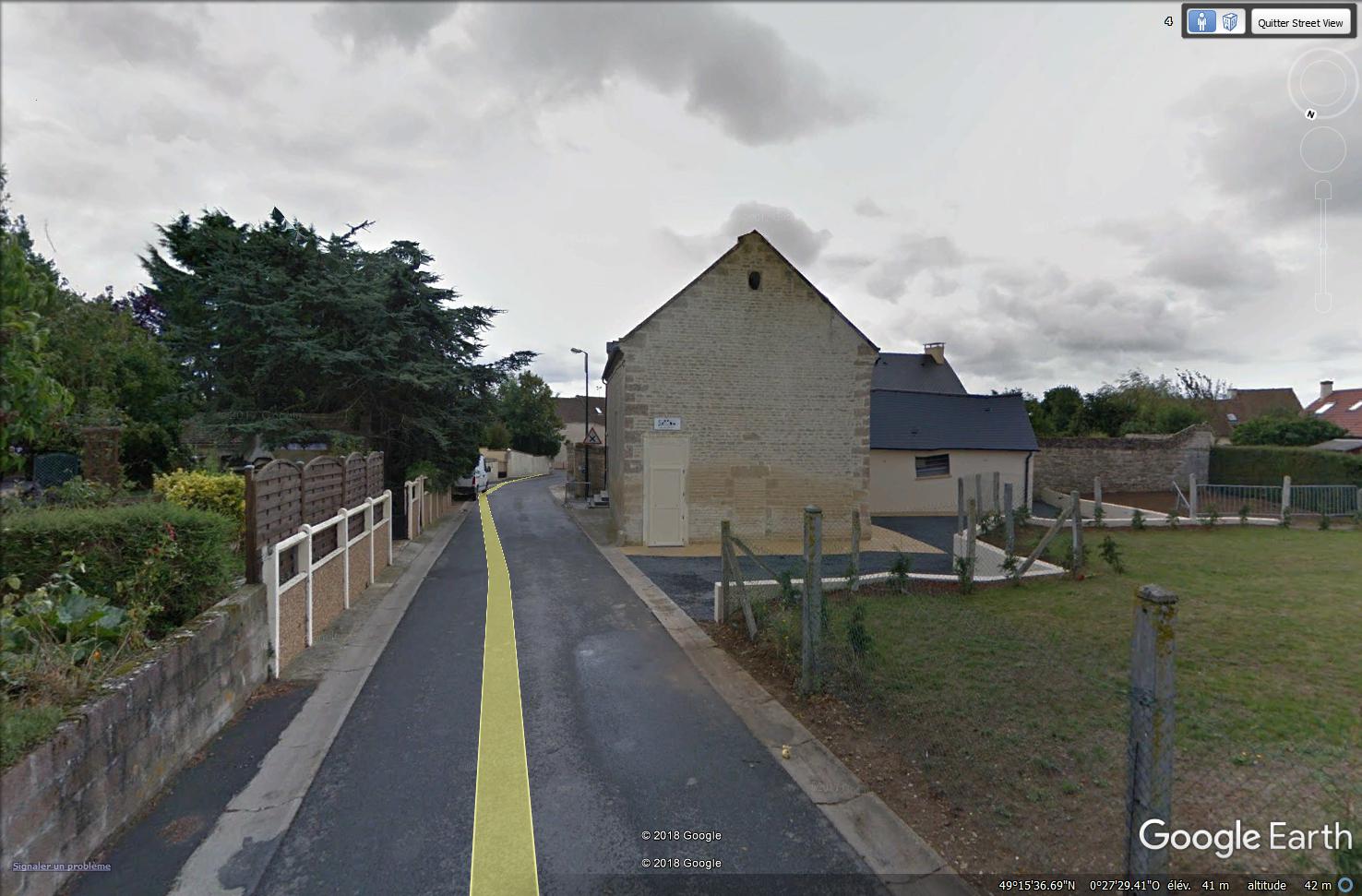 